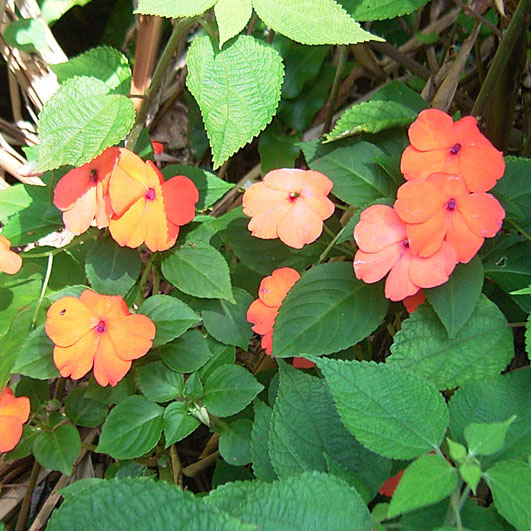 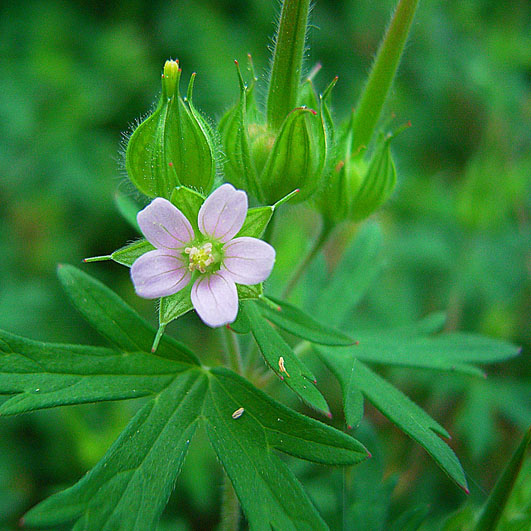 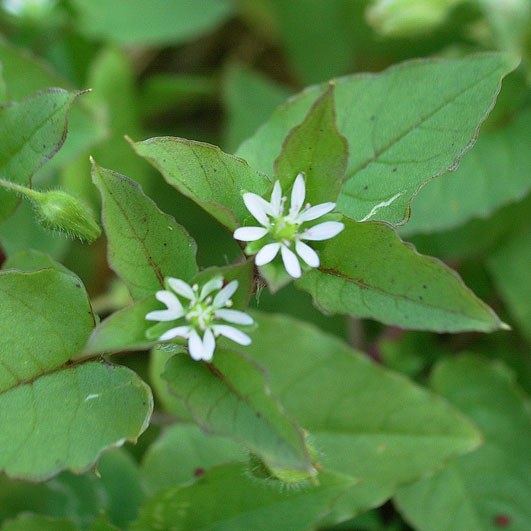 あふりかほうせんか　　　　　　あめりかふうろ 　　　　　　　うしはこべ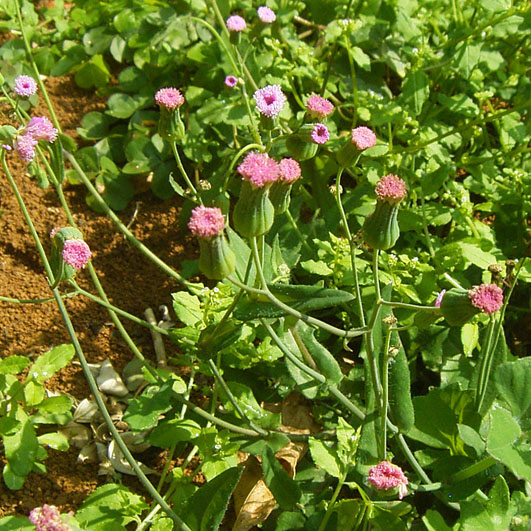 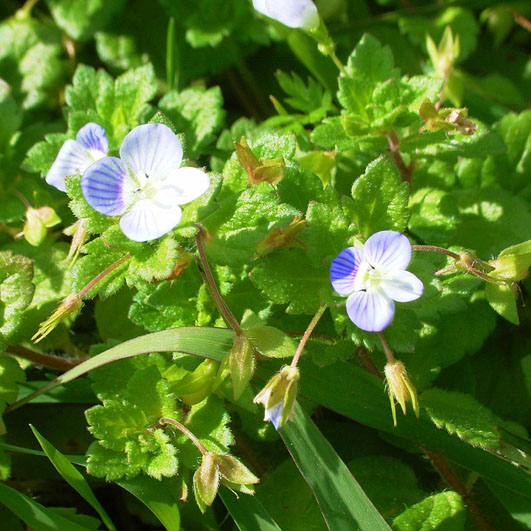 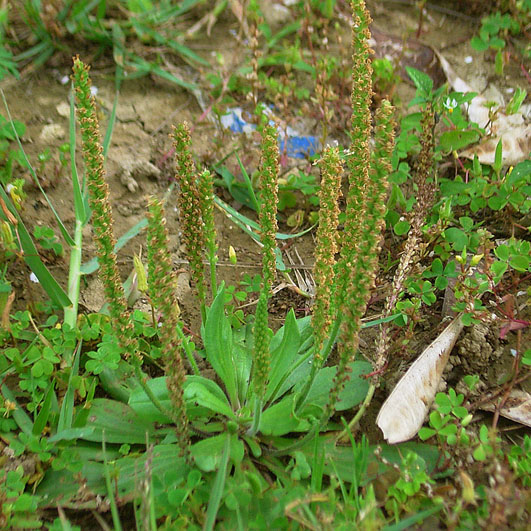 うすべににがな　　　　　　　　おおいぬのふぐり　　　　　　おおばこ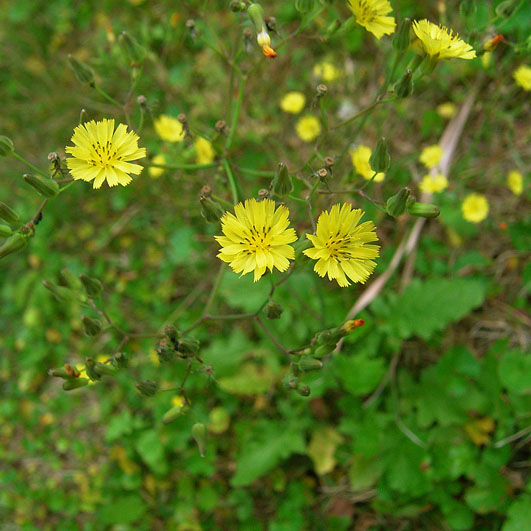 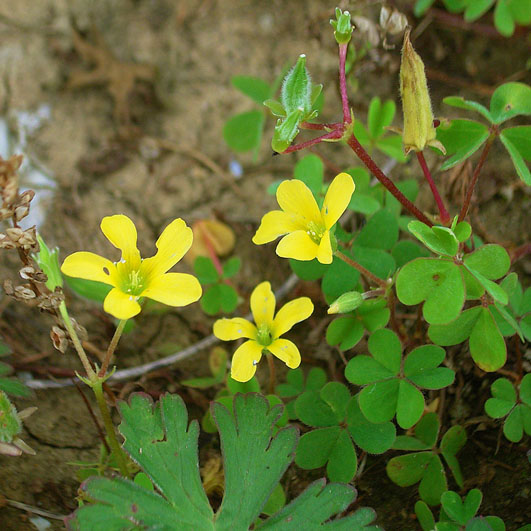 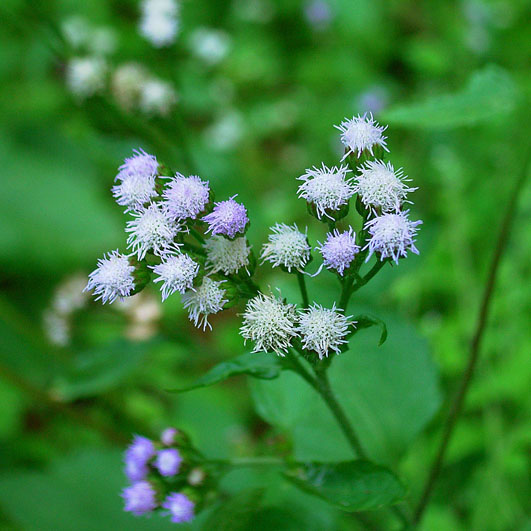 おにたびらこ　　　　　　　　　かたばみ　　　　　　　　　　　　かっこうあざみ通常の授業の範囲内のみでご使用下さい.　ⓒ学校図書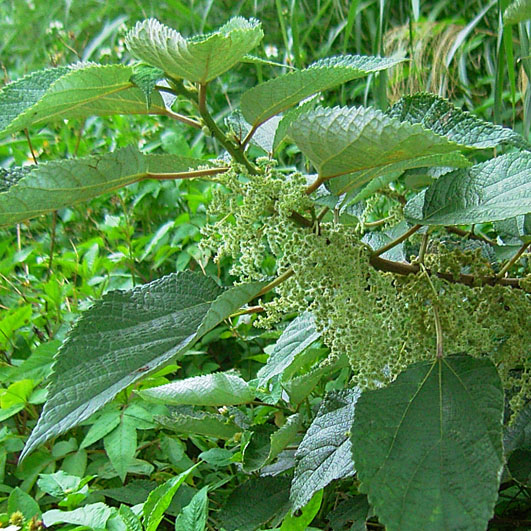 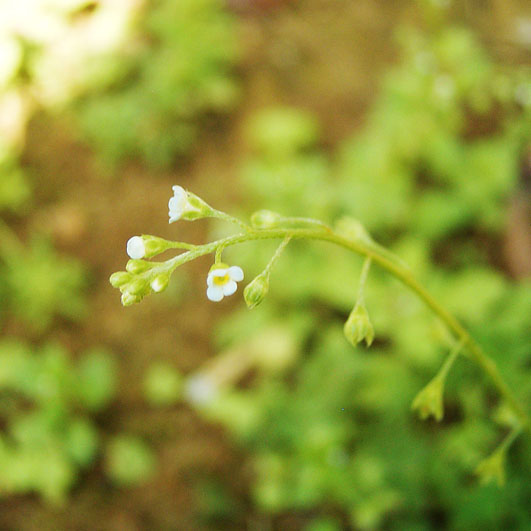 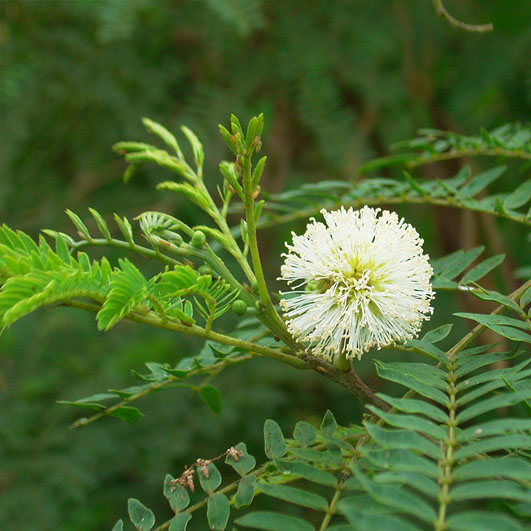 からむし　　　　　　　　　　　　　きゅうりぐさ　　　　　　　　　　ぎんねむ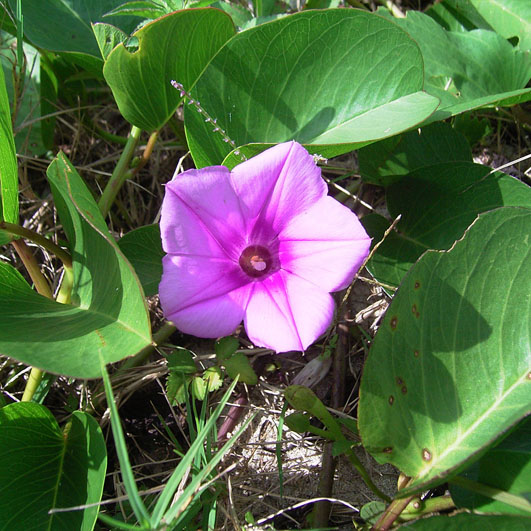 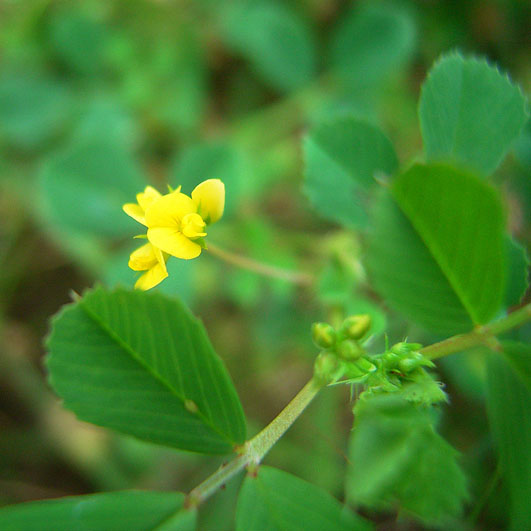 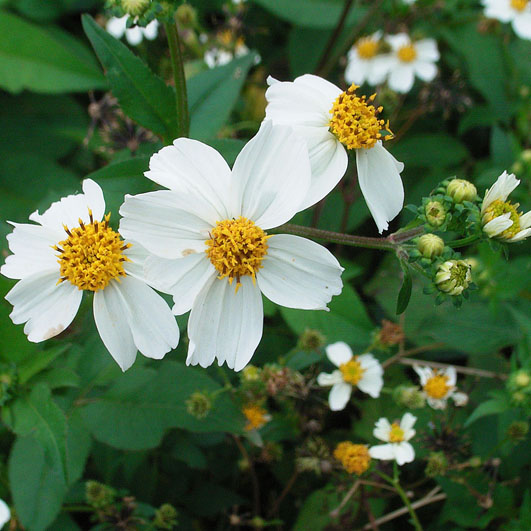 ぐんぱいひるがお　　　　　　こうまごやし　　　　　　　　　　こせんだんぐさ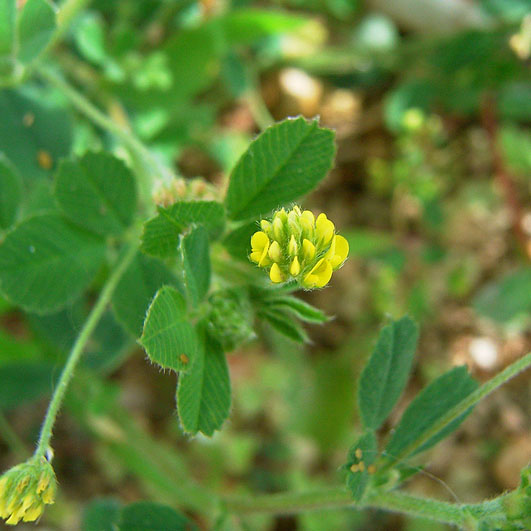 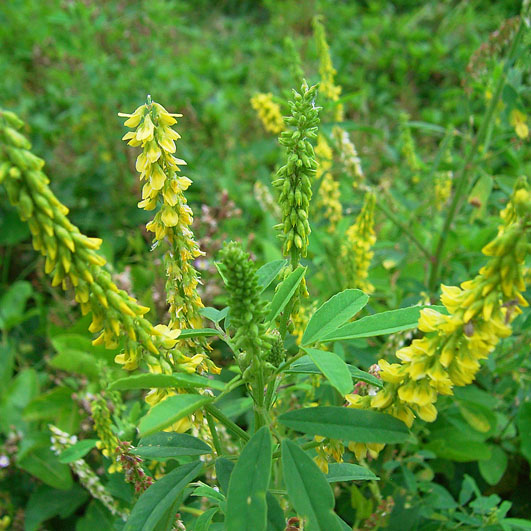 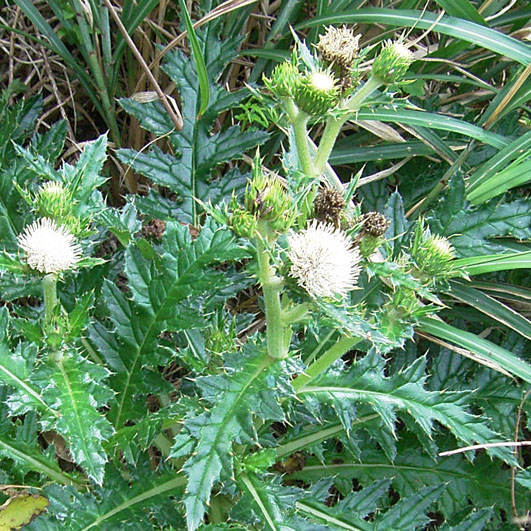 こめつぶうまごやし　　　　　　しながわはぎ　　　　　　　　　しまあざみ通常の授業の範囲内のみでご使用下さい.　ⓒ学校図書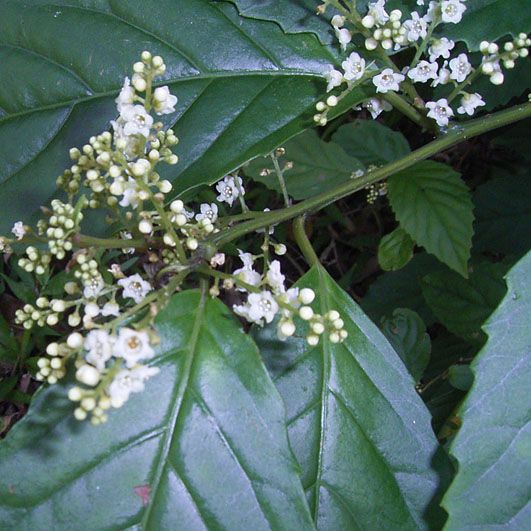 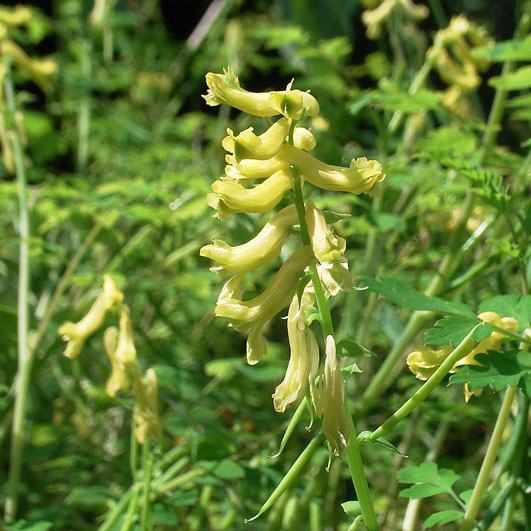 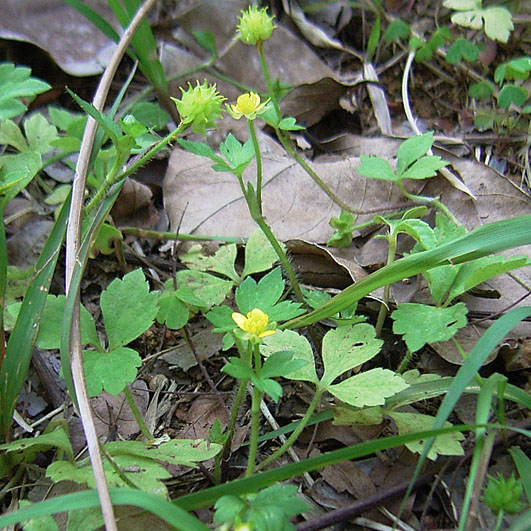 いまいずせんりょう　　　　　　しまきけまん　　　　　　　　　しまきつねのぼたん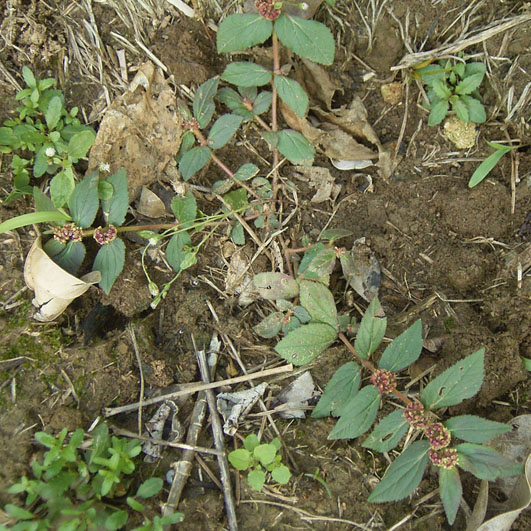 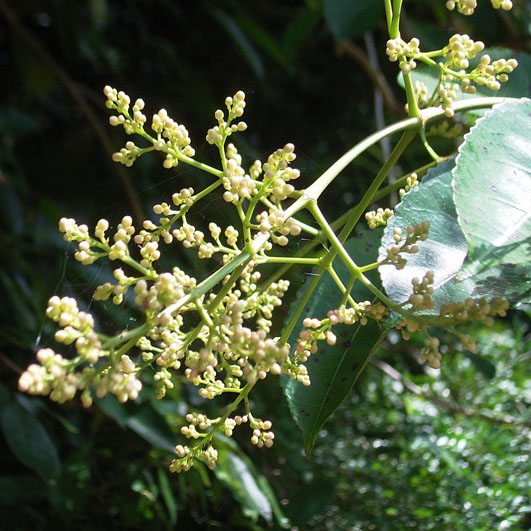 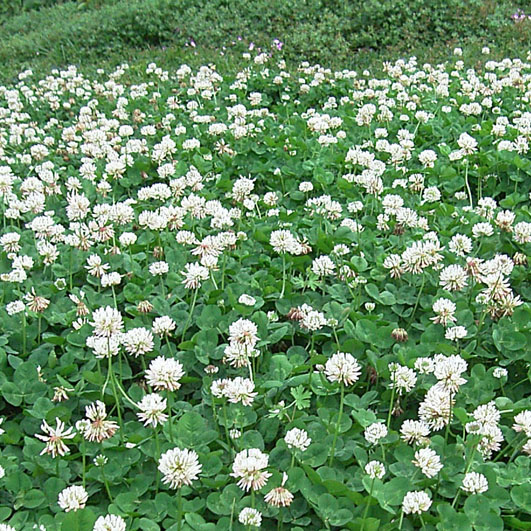 しまにしきそう　　　　　　　　　しょうべんのき　　　　 　　　しろつめくさ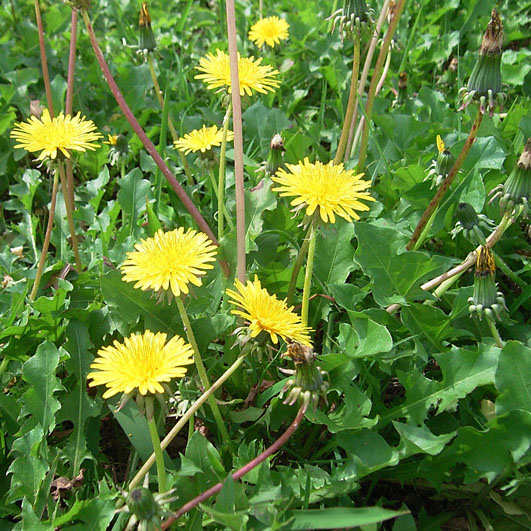 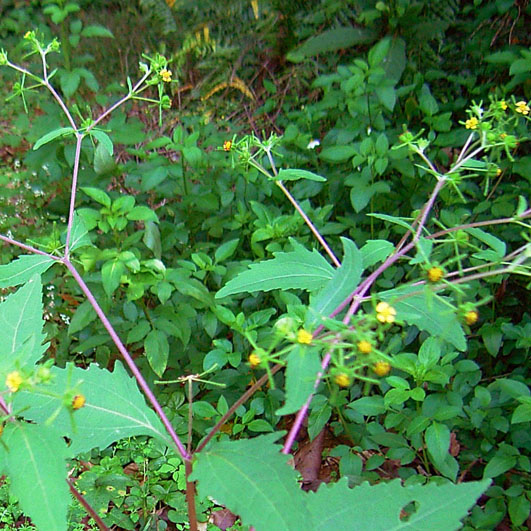 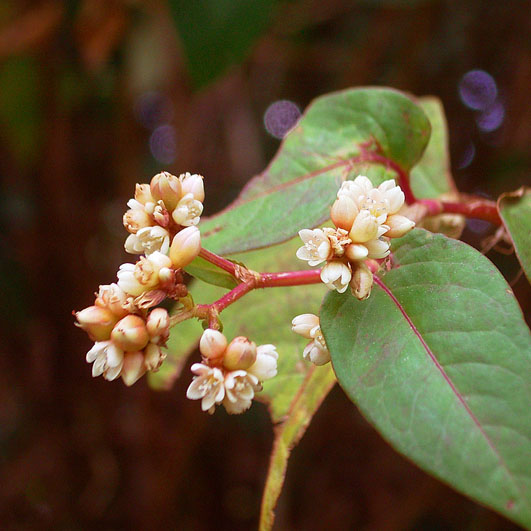 せいようたんぽぽ　　　　   つくしめなもみ　　　     　　つるそば通常の授業の範囲内のみでご使用下さい.　ⓒ学校図書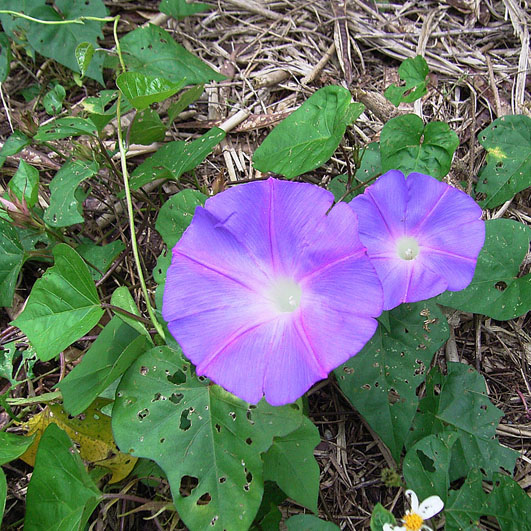 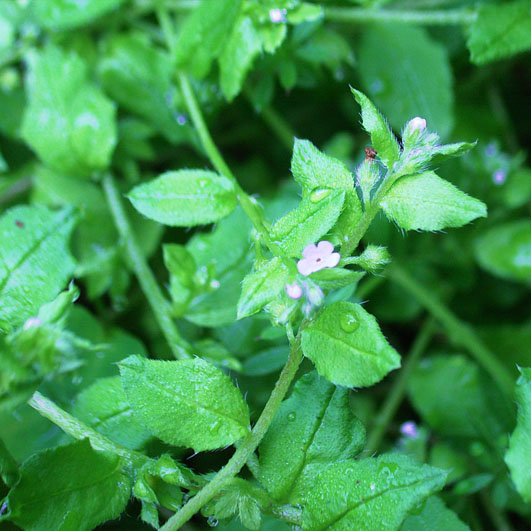 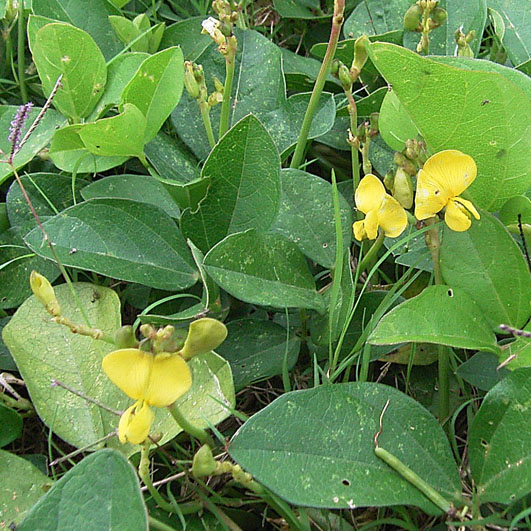 のあさがお　　　　　　　　　　　はないばな　　　　　　　　　　はまささげ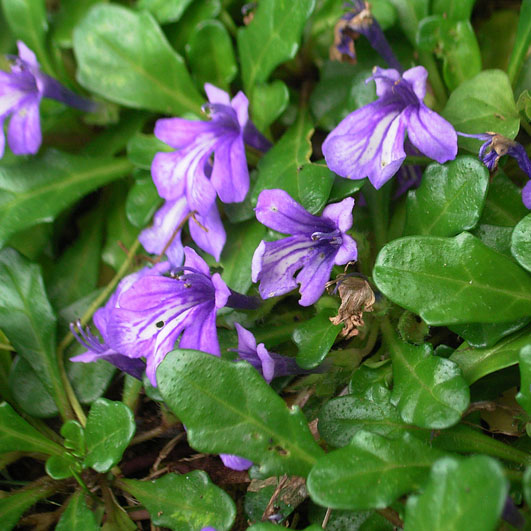 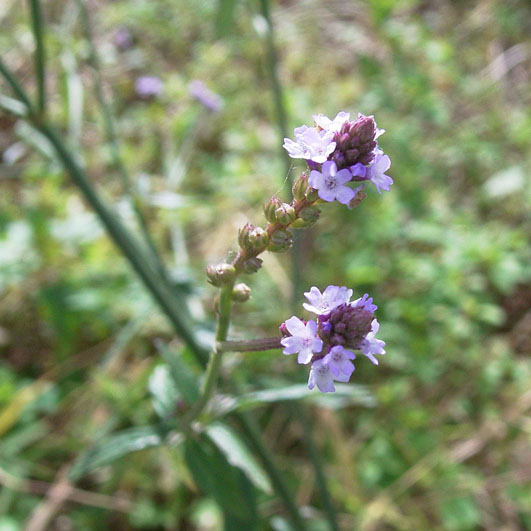 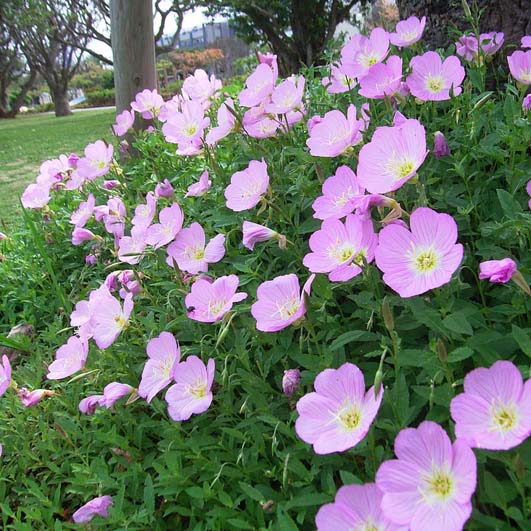 ひめきらんそう　　　　　　　　ひめくまつづら　　　　　　　　　ひるざきつきみそう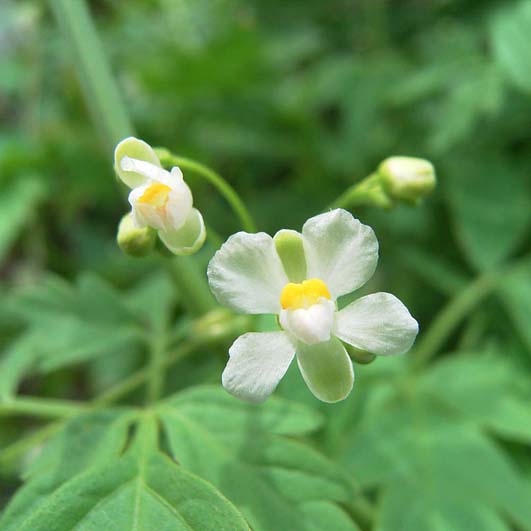 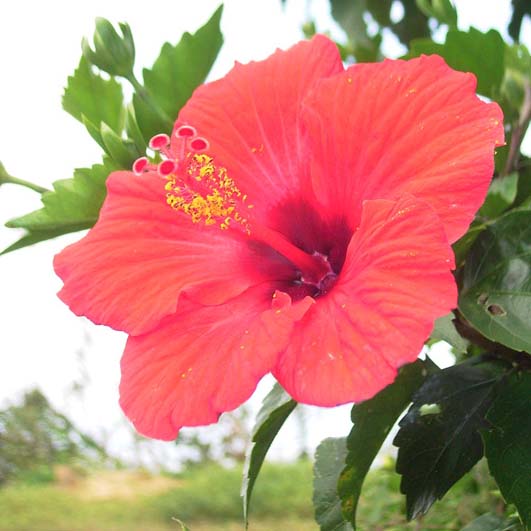 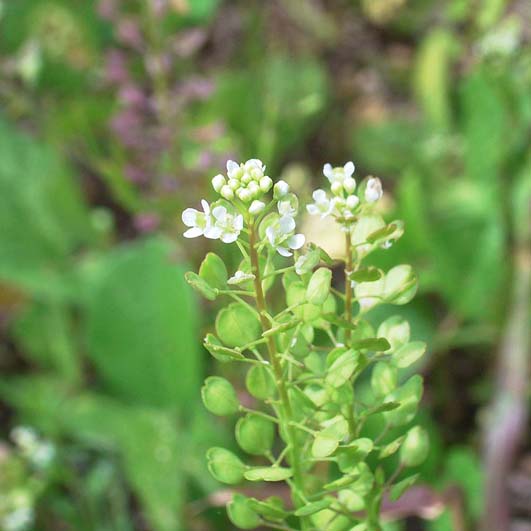 ふうせんかずら　　　　　　　　ぶっそうげ　　　　　　　　　　　まめぐんばいなずな通常の授業の範囲内のみでご使用下さい.　ⓒ学校図書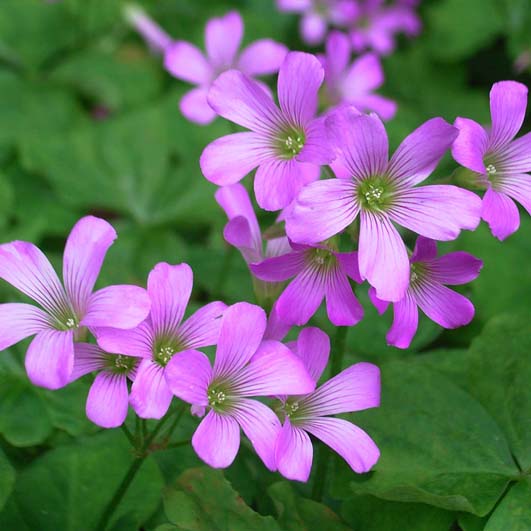 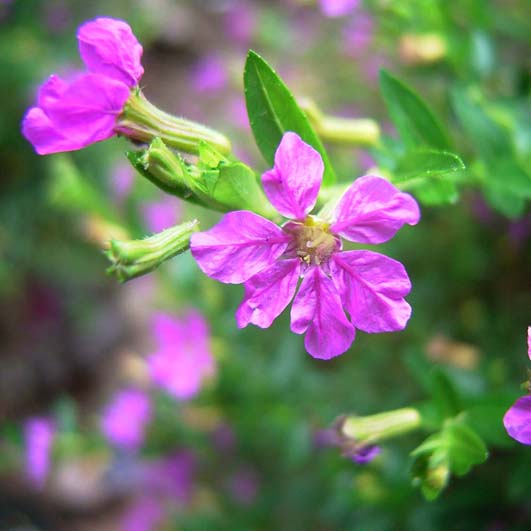 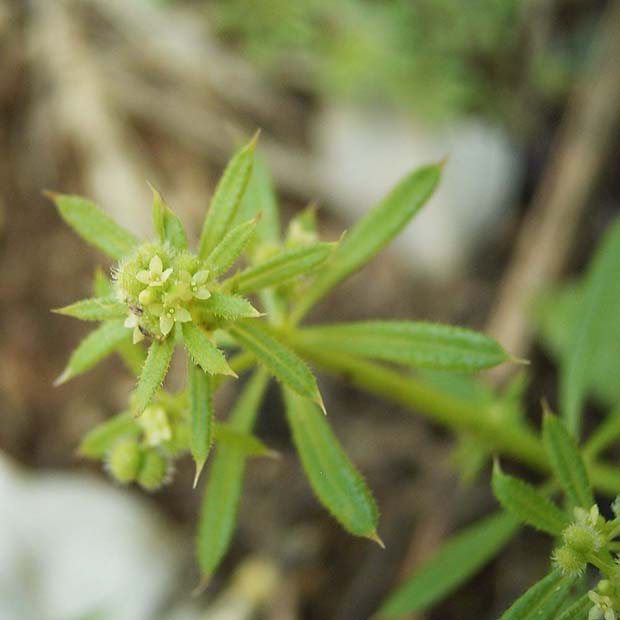 むらさきかたばみ　　　　　　　めきしこはなやなぎ　　　　　やえむぐら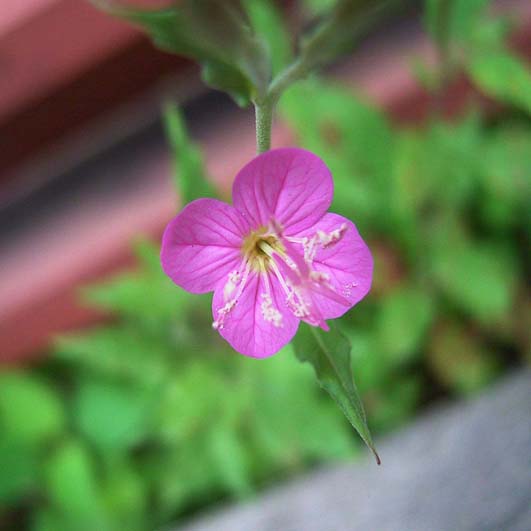 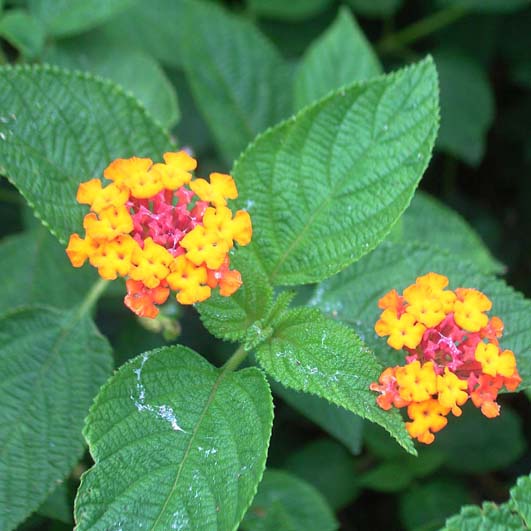 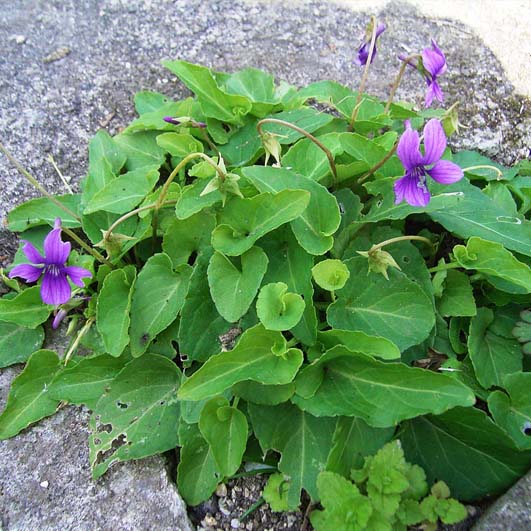 ゆうげしょう　　　　　　　　　　らんたな　　　　　　　　　　　　りゅうきゅうこすみれ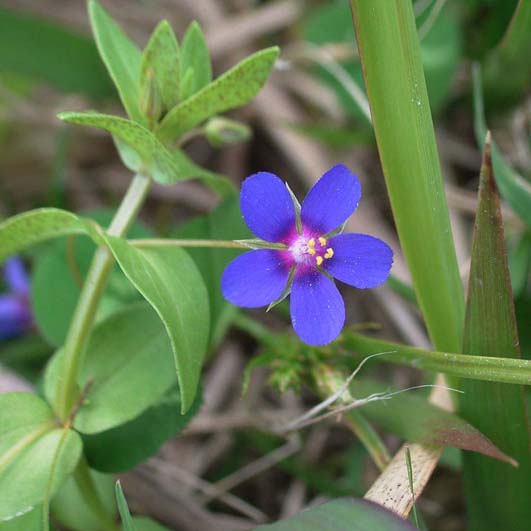 るりはこべ　　　　　　　　　　通常の授業の範囲内のみでご使用下さい.　ⓒ学校図書